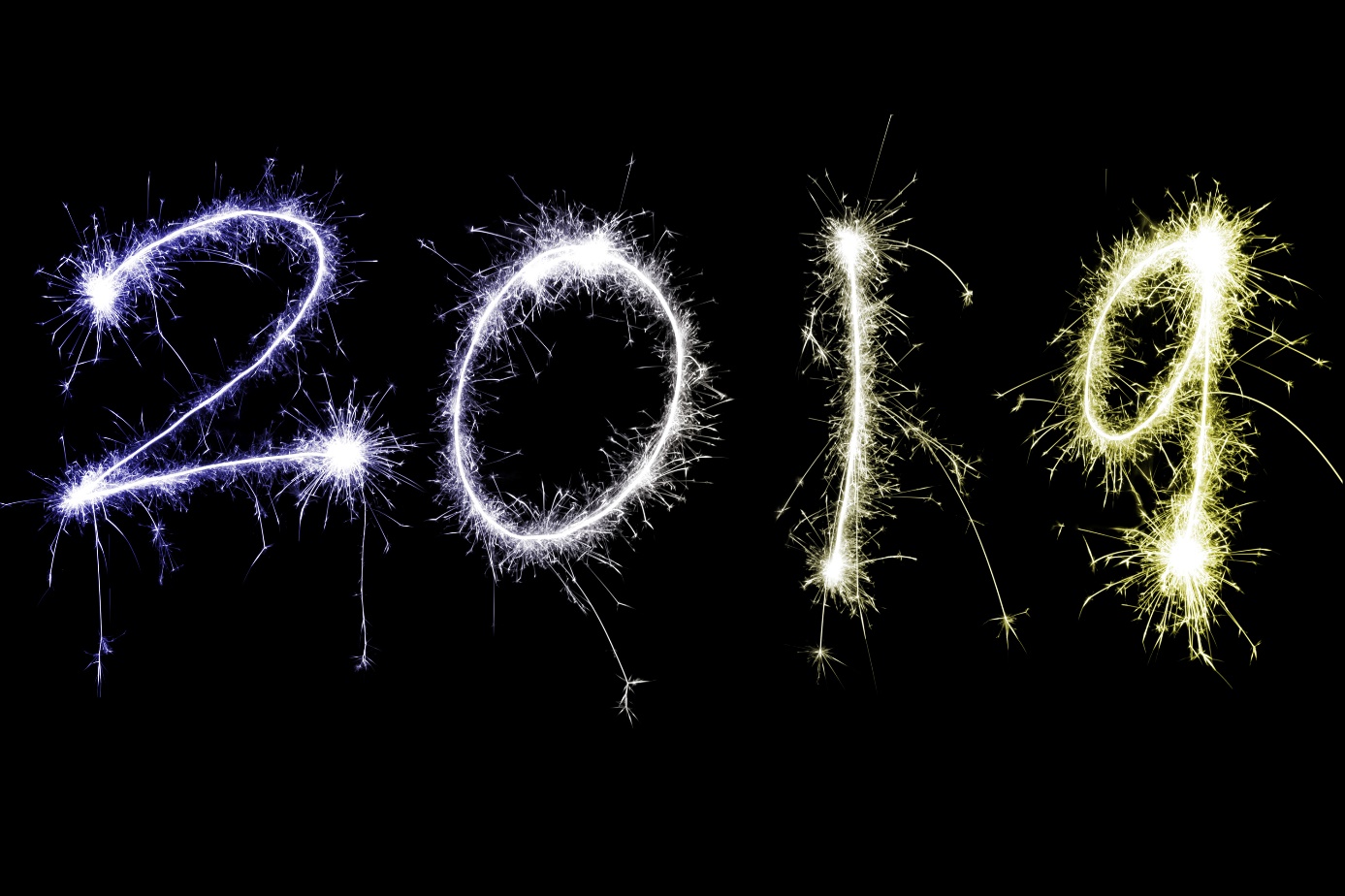 Januari månadVälkomna på aktiviteter tillTräffpunkten Berghälla.Telefon 0478/12597DatumDagTidAktiviteter2 janonsd13,30Hand SPA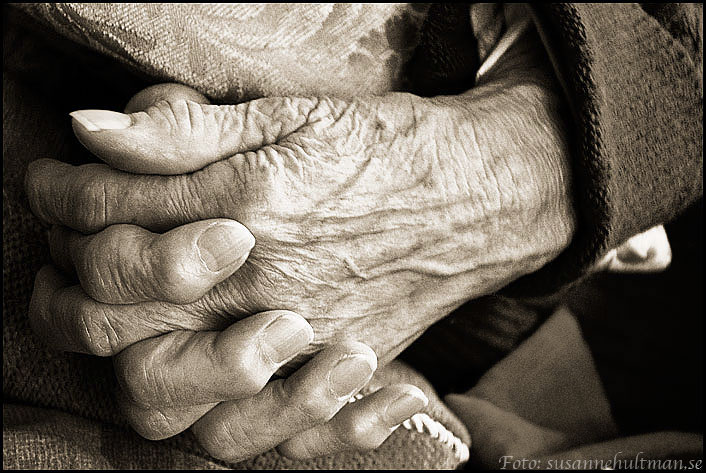 3 jantorsd13,30Kaffe i Cafet.4 janFred13,30Fredagsmys med lotter.5 janLörTrettondagsafton6 janSöndTrettondag Jul7 janMånd13,30ABF bjuder till Teater med AnnChristin Elgan i matsalen. Kaffe 10:-8 janTisd10,3013,30START! Läscirkel på VG.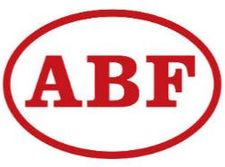 Ny bakat i träffpunkten.9 janOnsd13,3010 janTorsd13,30Andakt11 janFred13,30Fredagsmys14 janMånd13,30Gymnastik o sticke15 janTisd10,3013,30Läscirkel på VG.Bakning i träffpunkten. Kom du också!16 janOnsd13,30KURT bingo!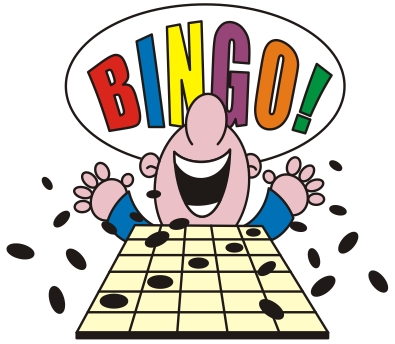 17 janTorsd13,30Pratkaffe!18 janFred13,30Fredagsmys!21 janMånd13,30Gymnastik o sticke!22 janTisd10,3013,30Läscirkel på VG.Bakning i träffpunkten.23 janOnsd13,30Nostalgieftermiddag!24 janTorsd13,30Andakt25 janFred13,30Fredagsmys! 28 janMånd13,30Gymnastik o sticke!29 janTisd10,3013,30Läscirkel med Vännerna på VG.Bakning på Träffpunkten.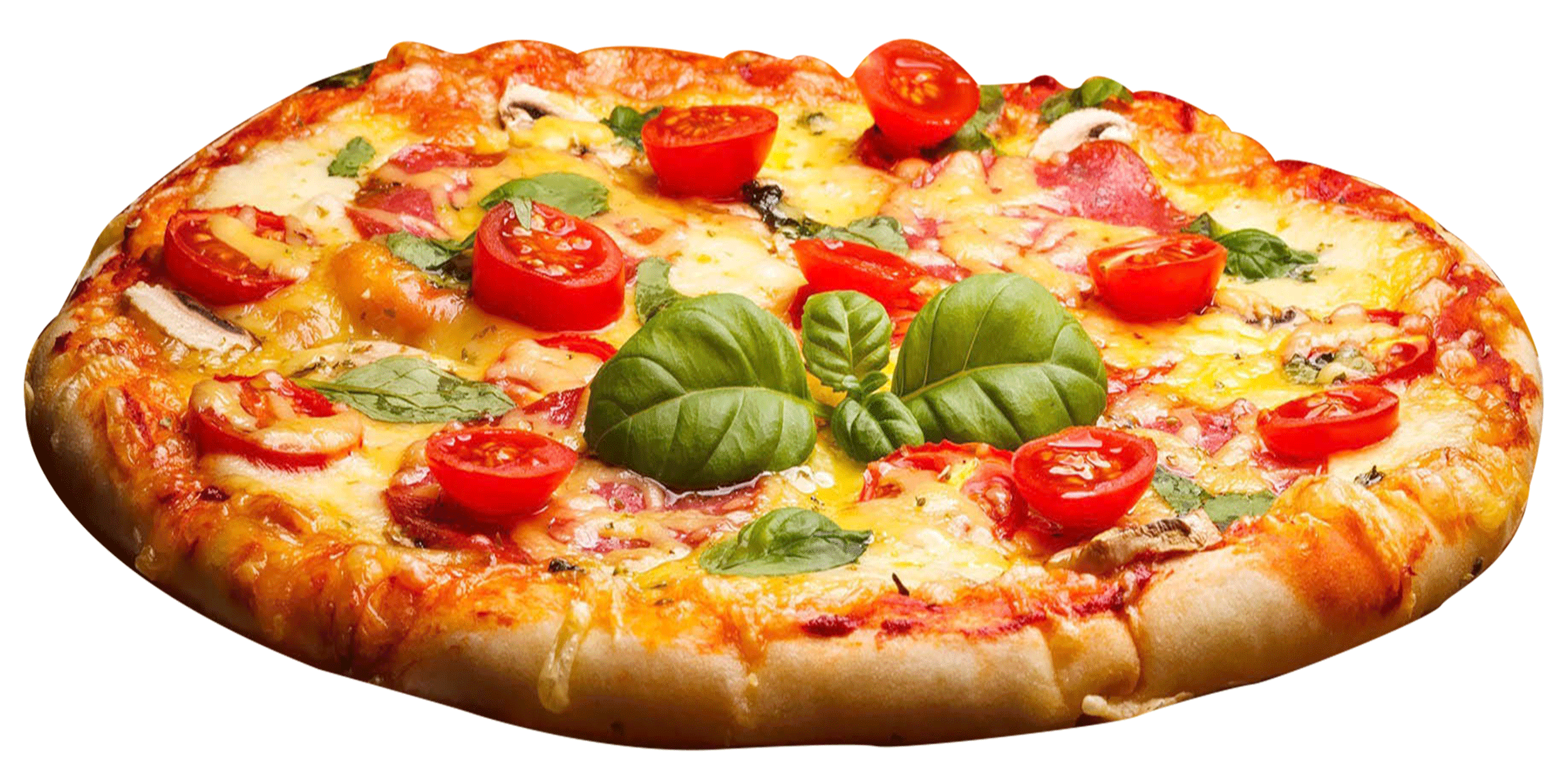 30 janOnsd16,00Kvällsöppet! Pizzakväll!31 janTorsd13,30Kaffe med lotter!